Travail à faire	Réalisez les tâches suivantes.Accès à Internet et paramétrage du navigateur - Ouvrez un navigateur (Chrome, Edge, Opéra, Firefox…).- Activez la page Google.fr ou Bing.fr. - Zoomez la page affichée : tournez la molette de la souris en appuyant sur la touche [Ctrl]. - Affichez la page en plein écran puis revenir en affichage normal : [F11].- Ajoutez la page aux favoris : cliquez sur l’outil  (Bing) ou  (Chrome) et paramétrez le favoris.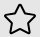 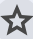 - Affichez l’historique de navigation : cliquez sur l’outil (Bing) ou (Chrome) puis sur Historique.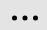 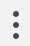 - Effacer l’historique : Chrome : cliquez sur   - Historique – historique – Effacer les données de navigation.Bing : cliquez sur l’outil  - Historique - 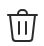 Moteurs de recherche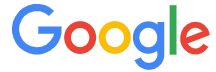 1. Google : moteur le plus utilisé au monde- Activez le moteur Google http://www.google.fr/.- Recherchez l’expression Albert Camus.2. Bing (Moteur de Microsoft qui intègre l’IA générative d’Open AI-ChatGPT).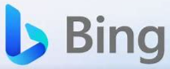 - Activez le moteur Bing http://www.bing.com/.- Cliquez sur le lien Conversation et recherchez l’expression Albert Camus.	3. Qwant (moteur européen sans traçage)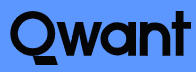 - Activez le moteur Bing http://www.qwant.com/.- Recherchez l’expression Albert Camus.	3. DuckDuckGo (moteur américain qui protège la vie privée en n’enregistrant pas les données de navigation) 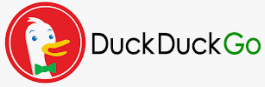 - Activez le moteur DuckDuckGo : duckduckgo.com/.- Recherchez l’expression Albert Camus.	Gérer les pages et les images- Activez et enregistrez une page web consacrée au Gypaète dans votre espace personnel : Clique-droit – Enregistrer sous…- Recherchez et enregistrez une image de Gypaète dans votre espace personnel : Clique-droit – Enregistrer l’image sous…Méthodologie de rechercheEffectuez une recherche avec Google sur la garde d'enfants en cas de divorce dans un couple dont un parent est étranger sur les pages web en France.Recherchez les expressions suivantes et notez le nombre de résultats trouvés pour chaque recherche.divorce							Nombre de pages trouvées : ........................divorce garde enfant						Nombre de pages trouvées : ........................divorce "garde d'enfant"					Nombre de pages trouvées : ........................divorce "garde d'enfant" "un parent étranger"		Nombre de pages trouvées : ........................divorce "garde d'enfant" "un parent étranger" France	Nombre de pages trouvées : ........................Réflexion 1 – Optimiser une recherche web Réflexion 1 – Optimiser une recherche web Réflexion 1 – Optimiser une recherche web Durée : 30’ou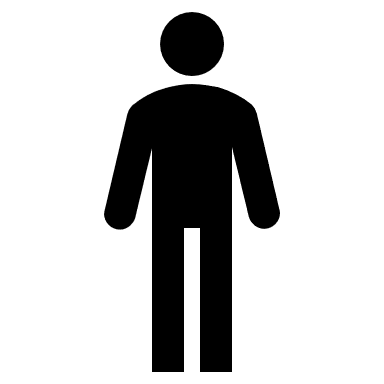 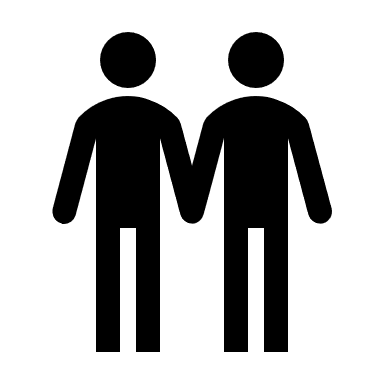 Source